МИНИСТЕРСТВО ОБРАЗОВАНИЯ ОРЕНБУРГСКОЙ ОБЛАСТИГОСУДАРСТВЕННОЕ ПРОФЕССИОНАЛЬНОЕ   ОБРАЗОВАТЕЛЬНОЕ УЧРЕЖДЕНИЕ«МЕДНОГОРСКИЙ ИНДУСТРИАЛЬНЫЙ КОЛЛЕДЖ»Методические указания и контрольные задания для студентов-заочниковПО ДИСЦИПЛИНЕ: ПМ 04 Выполнение работ по профессии 18599 Слесарь-ремонтникДЛЯ СПЕЦИАЛЬНОСТИ: 15.02.12 Монтаж,  техническое обслуживание и ремонт    промышленного     оборудования (по отраслям)2021Методические  указания  составлены в соответствии  с программой учебной дисциплины ПМ 04 Выполнение работ по профессии 18599 Слесарь-ремонтник на основе ФГОС по специальности среднего профессионального образования: по специальности: 15.02.12 Монтаж,  техническое обслуживание и ремонт    промышленного     оборудования (по отраслям)Согласовано  цикловой комиссией  профессиональных  дисциплин, протокол № _   от « _ » сентября 2021г.Председатель П(Ц)К:                                      Ерошенко Е.Н.Разработчики:                                       Живоглядова Т.И., преподаватель колледжаМетодист   ГАПОУ МИК                                         Т.В. ПерышкинаОбщие методические указанияМатериал программы предмета «Выполнение работ по профессии 18599 Слесарь-ремонтник» разделен на  две части: 1) Слесарные работы; 2) Монтажно-сборочные работы. Каждое задание выполняется в два этапа; изучение учебного материала; выполнение контрольного задания.Изучение учебного материала должно предшествовать выполнению контрольной работы. Следует придерживаться такой последовательности изучения материала: ознакомиться с содержанием программы и подобрать рекомендованную учебную литературу; изучить материал каждой темы задания в такой последовательности; сначала внимательно и вдумчиво прочитать материал всей темы;  разобраться в основных понятиях, определениях, правилах, следствиях и в их логической взаимосвязи; затем тщательно и подробно изучить материал, конспектируя основные положения, определения, доказательства и правила; ответить на вопросы для самопроверки. При затруднении с ответами снова вернуться к учебнику и разобраться в соответствующем материале. После того как материал задания изучен и законспектирован, можно приступить к выполнению контрольной работы.Требования к оформлению и выполнению контрольной работыДля успешного выполнения работ необходимо изучить правила выполнения работыюКогда работа выполнена, ее необходимо привести в соответствующий вид согласно ГОСТам:контрольную набирают в Word или другом текстовом редакторе с аналогичным функционалом;при наборе нужно использовать шрифт Times New Roman;интервал между строк — полуторный;размер шрифта — 14;текст выравнивается по ширине;в тексте делают красные строки с отступом в 12,5 мм;нижнее и верхнее поля страницы должны иметь отступ в 20 мм;слева отступ составляет 30 мм, справа — 15 мм;контрольная всегда нумеруется с первого листа, но на титульном листе номер не ставят;номер страницы в работе всегда выставляется в верхнем правом углу;заголовки работы оформляются жирным шрифтом;в конце заголовков точка не предусмотрена;заголовки набираются прописными буквами;все пункты и разделы в работе должны быть пронумерованы арабскими цифрами;названия разделов размещаются посередине строки, подразделы – с левого края;работа распечатывается в принтере на листах А4;текст должен располагаться только на одной стороне листа.Работа имеет такую структуру:Титульный лист;Оглавление и введение;Основной текст контрольной;Заключительная часть работы;Перечень использованной литературы и источников;Дополнения и приложения.Если в работе есть приложения, о них надо упоминать в оглавлении.Ссылки нумеруются арабскими цифрами, при этом учитывают структуру работы (разделы и подразделы).Тест 1Тема: « Выполнение работ по профессии 18599 Слесарь-ремонтник»Разметка - это:Операция по удалению с детали заусенцевОперация по нанесению на деталь защитного слояОперация по нанесению линий и точек на заготовку, предназначенную для обработкиОперация по снятию с заготовки слоя металлаСуществуют виды разметки:Прямая и угловаяПлоскостная и пространственнаяБазоваяКруговая, квадратная и параллельнаяИз каких основных частей состоит зубило:1)хвостовик, шейка, канавка2)рабочая часть, шейка, канавка, ударная часть3)рабочая часть, средняя часть, ударная частьСлесарная операция, при помощи которой устраняются неровности и другие недостатки формы заготовки - это_____________Инструмент применяется для нанесения углублений на предварительно размеченных линиях1)рейсмас2)штангенциркуль3)кернер6. Как называется данный инструмент: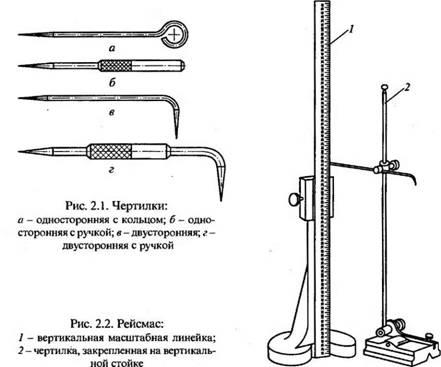 7. Инструменты, применяемые при разметки:1)напильник, надфиль, рашпиль2)натяжка, обжимка, поддержка, чекан3)чертилка, молоток, прямоугольник, кернер, циркуль4)кернер, шабер, зенкер, киянка, гладилка      8. Как называется данный инструмент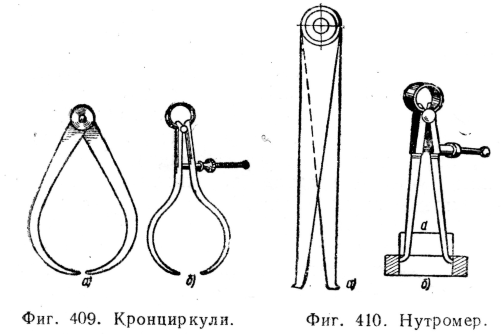      9. Как называется данный инструмент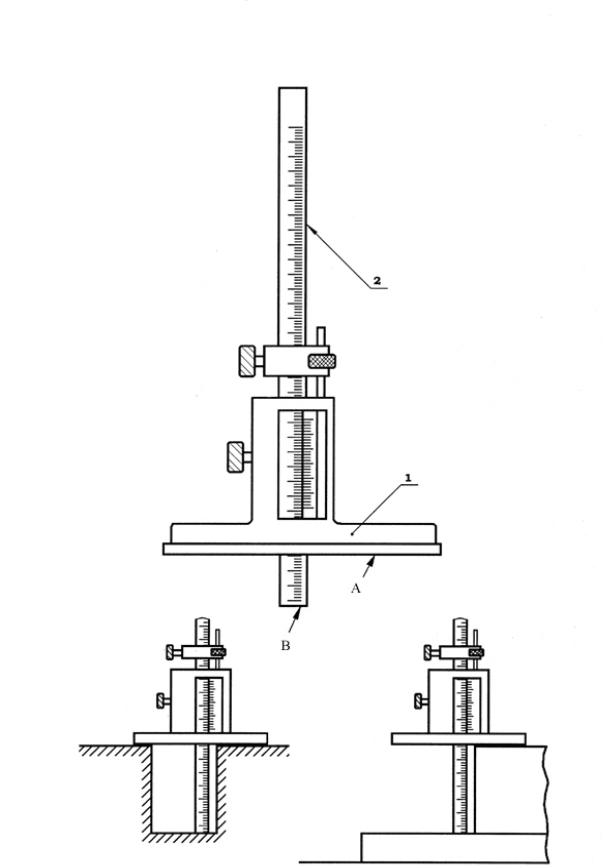      10. Установите соответствие между изображением и названием инструмента:1)крейцмейсель                    2)  канавочник                          3) зубило                      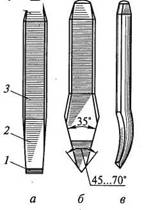 11.Инструменты и приспособления, применяемые при правке:   1)параллельные тиски, стуловые тиски, струбцины   2)натяжка, обжимка, поддержка, чекан   3)плита, рихтовальная бабка, киянка, молоток, гладилка   4)кернер, шабер, зенкер, киянка, гладилка        12. Для тяжелых работ применяют молотки массой от 4 до 16 кг, называемые ______________________        13. Легкий деревянный молоток называется _________________________.        14. Деревянные или металлические бруски для правки тонкого листового и полосового металла -это __________________________.Информационное обеспечение реализации программыДля реализации программы библиотечный фонд образовательной организации должен иметь печатные и/или электронные образовательные и информационные ресурсы, рекомендуемых для использования в образовательном процессе. 3.2.1. Печатные издания1. Сарамутин В.И. Технология ремонта и монтажа машин и агрегатов металлургических заводов. – М.: Металлургия, 2011.2. Ревин С.А. "Организация и технология ремонта промышленного оборудования" К. Учебное пособие 2010.3. Кропивницкий Н.Н. «Приемы и технология слесарно-сборочных работ». – М.:Лениздат, 1970.              4. Макиенко Н.И. «Слесарное дело с основами материаловедения». – М.: Издательство «Высшая школа» Москва 1973.              5. Покровский Б.С., Евстигнеев Н.А. «Общий курс слесарного дела 2015. ОИЦ «Академия».3.2.2. Электронные издания (электронные ресурсы)              1. Профессиональные информационные системы autowelding.ru, 5ballov.ru              2. Министерство образования и науки РФ www.mon. gov.ru3. Российский образовательный портал www.edu.ru4. Электронная научная и учебная библиотека (www.auditorium.ru)5. Российская государственная библиотека (www.rsl.ru) 